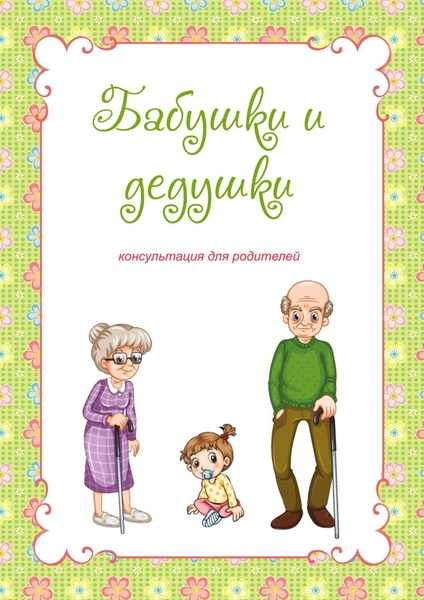 Составитель: воспитатель  1ККСоколовская К.А  МАДОУ ЦРР – детский сад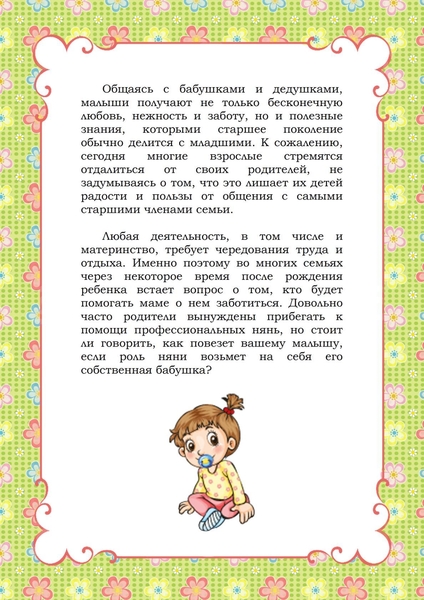 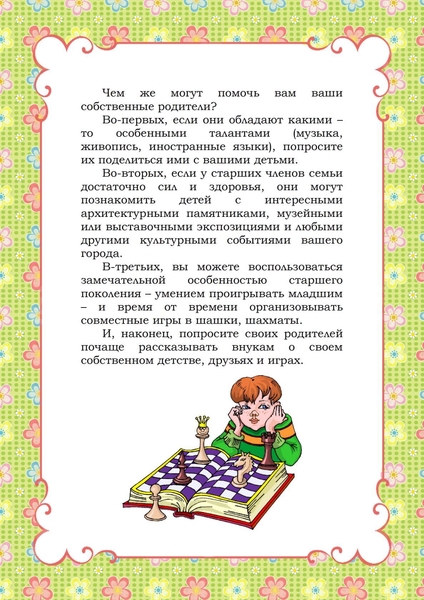 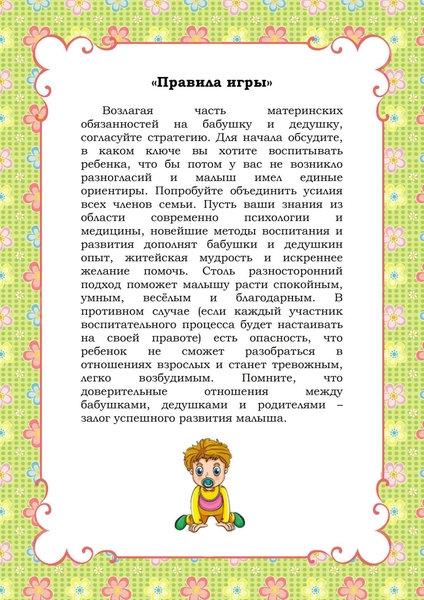 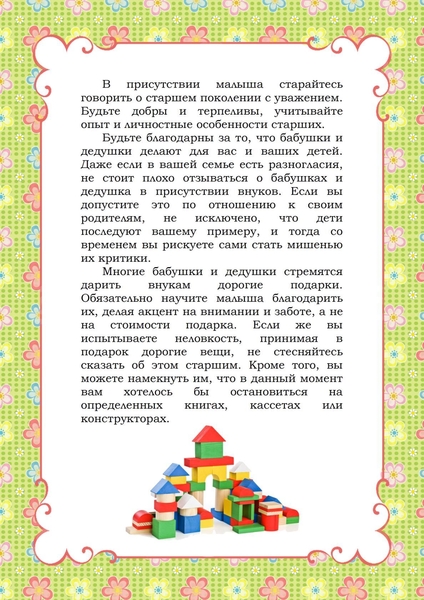 Интернет источник http://nsportal.ru/detskiy-sad/materialy-dlya-roditeley/2016/04/21/konsultatsiya-dlya-roditeley-babushki-i-dedushki 